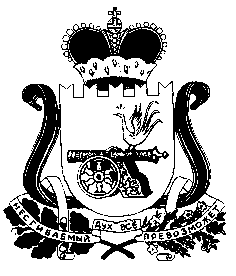 Администрация Стодолищенского сельского поселенияПочинковского района   Смоленской областиРАСПОРЯЖЕНИЕот  27.04. 2017                 № 85-бпос. СтодолищеОб утверждении перечня первичных средств пожаротушенияв местах общественного пользованиянаселенных пунктовВ соответствии со статьей 19 Федерального закона от 21.12.1994 
№ 69-ФЗ «О пожарной безопасности», статьями 43, 63 Федерального закона от 22.07.2008 № 123-ФЗ «Технический регламент о требованиях пожарной безопасности», разделом XIX Правил противопожарного режима в Российской Федерации, утвержденных постановлением Правительства Российской Федерации от 25.04.2012 № 390 1. Организаторам мероприятий с массовым пребыванием людей обеспечить наличие на территориях общественного пользования пожарных щитов, укомплектованных немеханизированным инструментом и инвентарем 
по нормам комплектации щитов класса ЩП-В.2. Хранение первичных средств пожаротушения осуществлять 
в соответствии с требованиями инструкций по их эксплуатации, а также обеспечить их сохранность.3. Контроль за исполнением настоящего распоряжения возложить на ведущего специалиста Администрации Стодолищенского сельского поселения Сидоренкову О.Н.Глава муниципального образованияСтодолищенского сельского поселенияПочинковского района Смоленской области                                     Г.А. Знайко